XBOX ONE CONTROLLER + CABLE FOR WINDOWSFact SheetSeptember 2014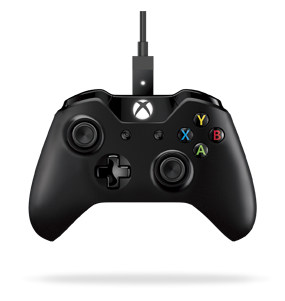 Turn your PC gaming experience up a notch with the immersive, precise and comfortable Microsoft Xbox One Controller + Cable for Windows. With over 40 innovations to the award-winning Xbox 360 Controller, it’s simply the best controller Xbox has ever made.Feel the action like never before with impulse triggers.1 The vibration motors in the triggers provide precise fingertip feedback, bringing weapons, crashes and jolts to life for a whole new level of gaming realism. The D-pad is responsive to both sweeping and directional movements. The Thumbstick design offers grip and accuracy, and trigger and bumpers are designed for quicker access. Grips and contours have been designed to fit a wider range of hand sizes comfortably. For your PC, simply plug in the Xbox One cable to a free USB port on your PC to get started. Want to use the same controller with your Xbox? No problem! You can use it with your Xbox One either wirelessly2 or connected via the cable. The infrared LEDs in the controller can be sensed by Kinect, and the controller is compatible with Xbox One Play and Charge Kit and the Xbox One Chat Headset. Top Features and BenefitsImmersive gaming: With impulse triggers, weapons, crashes and jolts come to life.1Precision controls: The D-pad recognizes both sweeping and directional movements, the thumbstick offers better grip and accuracy, and the triggers and bumpers have been redesigned for quick access.Better ergonomics: The Xbox One controller fits a wider range of hand sizes for a more comfortable gaming experience. Connect to your PC or Xbox: A single controller for two killer platforms. Use wired with a PC via a free USB port, or connect to your Xbox One either wired or wirelessly. More compatibility: Compatible with Kinect for Xbox One, Xbox One Play and Charge Kit, and the Xbox One Chat Headset.Read on for more information:Top-Line System Requirements / Availability and Pricing / Contact InfoTop-Line System RequirementsTo use the Microsoft Xbox One Controller + Cable for Windows, customers need the following:Availability and PricingThe Microsoft Xbox One Controller + Cable for Windows will be generally available in November 2014 for the estimated retail price of $59.953 at http://www.microsoftstore.com and various other retailers. The Microsoft Xbox One Controller + Cable for Windows is backed by a 90-day hardware warranty. The warranty and license agreement are available athttp://www.microsoft.com/hardware/warranty.1 In supported games. This feature is only supported when connected to Xbox One.2 This feature requires batteries.3 Estimated retail price. Actual retail prices may vary.Contact InfoFor more information, press only:Rapid Response Team, Waggener Edstrom Communications, (503) 443-7070, rrt@waggeneredstrom.com For more product information and images:Visit the Microsoft News Center at http://www.microsoft.com/en-us/news/presskits/hardware. For more information about Microsoft PC accessories:Visit http://www.microsoft.com/hardware.For a Windows PCWindows 7 or Windows 8Pentium 300 MHz or higher processor128 MB of RAM150 MB of available hard disk spacePowered USB port